Neil and Shamilla have now opened the new Café. Shamilla wants to produce a flyerto advertise the new Café. She has started to produce one below.Watson’s CaféSandwiches and rolls made to order using local, organic produce,eg cheese, freshly baked rolls.Prices range from £1.95 to £4.75.Opening times are from 8.30 am – 6 pm, 7 days a week.We are just behind the Superstore, with plenty of free parking.5 (a) Using the grid below, suggest four different features of word processing software that would help Shamilla improve the presentation of her flyer and state where she could use each feature. (8 marks) Word processingSoftware feature		Where Shamilla could use each featureExample: Use capitals 	To show FREE PARKINGANSWER:5 (b) Explain how two of the features that you have listed in question 5(a) could make Shamilla’s flyer more effective in encouraging people to visit the new Café. (4 marks)5 (c) Shamilla has included two images on her flyer. Using the table below, explain why she may have chosen these images. (6 marks)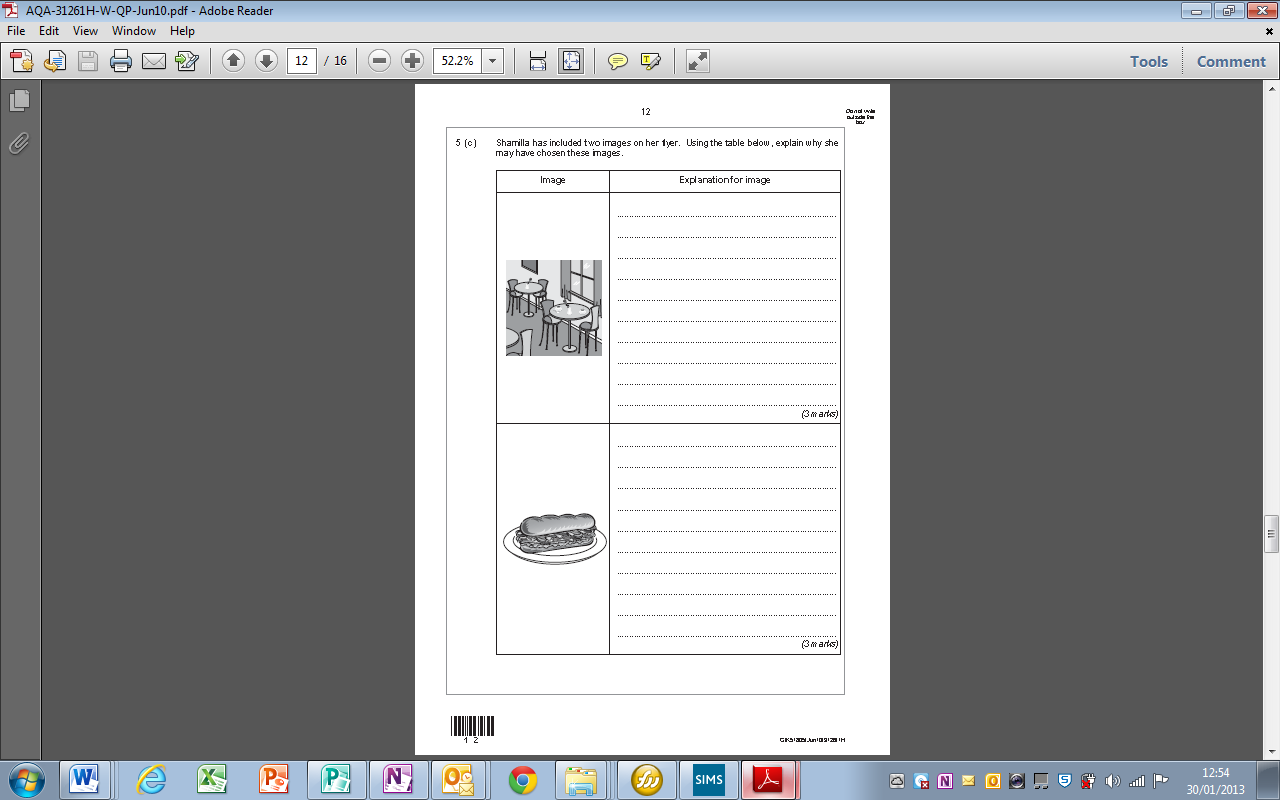 5 (d) Shamilla thinks that she might produce the flyer herself on a computer. Explain two advantages of her doing this. (4 marks)Answers include: it will be cheaper (1) it is her business (1) she will have more control (1) can alter it if she does not like it (1) she can print out when she wants (1) as many as she wants (1) she can edit it (1), eg of editing (1) if the food prices go up (1). MARKING CRITERIA FOR QUALITY OF WRITTEN COMMUNICATION Intermediate Performance Candidates spell, punctuate and use the rules of 2 marks grammar with considerable accuracy; they use specialist terms with facility. Threshold Performance Candidates spell, punctuate and use the rules of 1 mark grammar with reasonable accuracy; they use specialist terms appropriately. Below Threshold Performance 0 marksWord processing software feature Where Shamilla could use each feature Bold For the heading/name of sandwich bar. Border Round the edge of all the poster. Large/changed font/wordart For all the text. Colour/shading For some of the text/background. Images/clipart Pictures of the food. Bullet points List of some of the food for sale. Centring Some/all of the text (specified). Italics Some/all of the text (specified). Underline Key parts of the text (specified). Line spacing Between items/layout. Indents/tabs Lines of text. Autoshapes Key parts of the text (specified). Table Key parts of the text (specified). Possible answers include: Feature How it would help Bold It would make it stand out more (1) so would be noticed (1). Border To mark the edge of the poster (1) so it looks more finished (1). Large/changed font/wordart To appear more modern (1) stand out (1) makes easier for people to read it (1). Colour/shading To appear brighter (1) more interesting (1) easily noticed (1) attract attention (1). Images/clipart More interesting (1) will attract people into café (1) can see what the food would be like (1). Bullet points Better for a list (1) clearer (1) makes it look like a different section (1). Centring Looks attractive (1) makes the text stand out (1). Italics Looks different (1) makes text stand out (1). Underline Emphasises text (1) catch the eye (1). Line spacing Separate text (1) make clearer (1). Indents/tabs More professional layout (1) draws attention to particular text (1). Autoshapes Draw attention (1) adds interest (1). Table Separates information (1) neater/organised (1). There are many answers for images. Accept any possible ones. Image Explanation for image (3 marks) Image of inside cafe So can see what it looks like (1) and want to go in (1) and see that there is seating (1). Picture of food To encourage them to feel hungry (1). To see what the food would be like (1) and what choice of food (1). 